Leadership Workshop for Female Scientists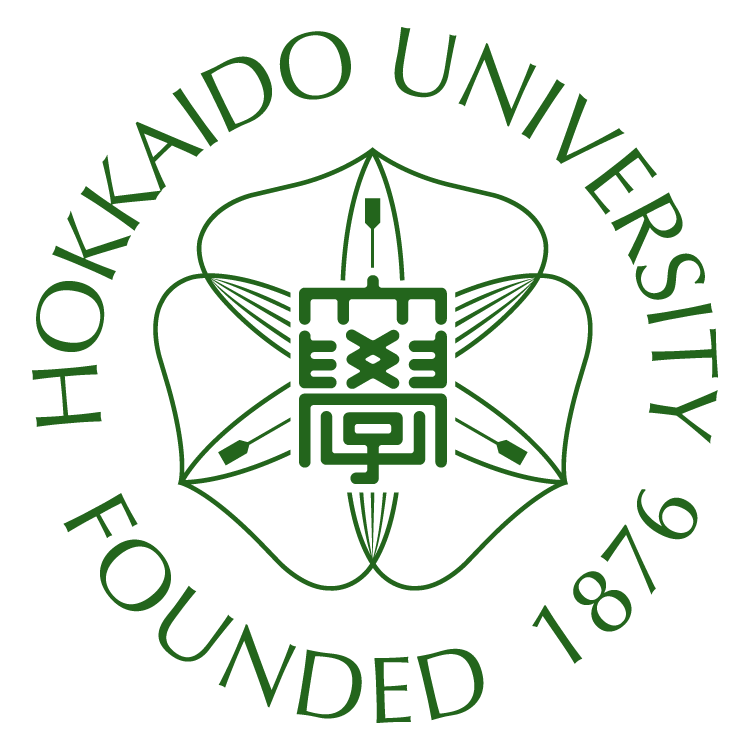 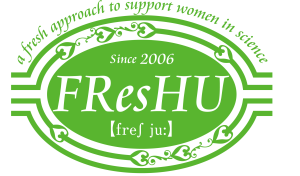 0rganized by Hokkaido UniversityDecember 20-21, 2014参加申し込み者情報　／　Information of applicant平成25年度“Leadership Workshop 2013 @ Niseko”に参加しましたか？（ はい ・ いいえ ）Did you attend the "Leadership Workshop 2013 @ Niseko" ?		（ Yes / No ）北海道大学以外の方は以下の項目もご記入ください。Extramural faculty members only氏名　／　Name：4cm x 4cm150dpi~国籍　／　Nationality：4cm x 4cm150dpi~電話　／　Phone：4cm x 4cm150dpi~メール　／　E-MAIL：4cm x 4cm150dpi~研究分野　／　Research Area：所属　／　Laboratory, Faculty, Institute：学位　／　Title：職位　／　Position：連絡先　／　担当者※支援室など連絡のお取りまとめをされている担当窓口がございましたらご記入ください。居住地・勤務地と札幌間の交通費に充当予定の予算※該当するものに○を付して下さい・個人科研費・加速事業費・その他（　　　　　　　　　　　　　　　　　　　　）旅程※現時点での予定で構いません往路・札幌到着日：　１２月　　　日復路・札幌出発日：　１２月　　　日